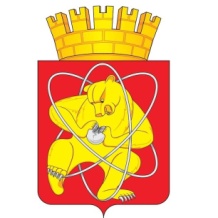 Муниципальное образование «Закрытое административно – территориальное образование  Железногорск Красноярского края»АДМИНИСТРАЦИЯ ЗАТО г. ЖЕЛЕЗНОГОРСКПОСТАНОВЛЕНИЕ28.12.2017                                                                                                                          2314_                                                                                                                  г. ЖелезногорскО присвоении статуса единой теплоснабжающей организации   В целях реализации Федерального закона от 06.10.2003 № 131-ФЗ «Об общих принципах организации местного самоуправления в Российской Федерации»,  в соответствии со статьей  6  Федерального закона от 27.07.2010 № 190-ФЗ «О теплоснабжении», на основании п.6 раздела II «Правил организации теплоснабжения в Российской Федерации», утвержденных постановлением Правительства Российской Федерации от 08.08.2012  № 808 «Об организации теплоснабжения в Российской Федерации и о внесении изменений в некоторые акты Правительства Российской Федерации»,  заявки МП «Гортеплоэнерго», руководствуясь Уставом ЗАТО ЖелезногорскПОСТАНОВЛЯЮ:1. Присвоить  муниципальному предприятию ЗАТО Железногорск Красноярского края «Гортеплоэнерго» статус единой теплоснабжающей организации   в системе теплоснабжения  ЗАТО  Железногорска (включая г.Железногорск, пос.Подгорный, пос.Додоново, пос.Новый Путь, пос.Тартат, д.Шивера)   с источниками  тепловой энергии, расположенными  по адресам: ЗАТО Железногорск, г.Железногорск,  ул.Северная, д. 21;  ЗАТО Железногорск , г.Железногорск,  ул.Южная, д. 53; ЗАТО Железногорск, г.Железногорск,  ул.Большая кантатская, д. 15; ЗАТО Железногорск, пос.Подгорный, ул.Боровая, д. 2; ЗАТО Железногорск, пос.Новый Путь, ул. Спортивная,  д.2; ЗАТО Железногорск,  д. Шивера, ул. Новая, д.5;  ЗАТО Железногорск, пос. Тартат, ул.40 лет Октября, д.19.2. Управлению делами Администрации ЗАТО г. Железногорск (Е.В.Андросова) довести настоящее постановление до сведения населения через газету «Город и горожане».3. Отделу общественных связей Администрации ЗАТО г. Железногорск (И.С. Пикалова) разместить на официальном сайте муниципального образования «Закрытое административно-территориальное образование Железногорск Красноярского края» в информационно-телекоммуникационной сети «Интернет» настоящее постановление.4. Контроль за исполнением постановления возложить на заместителя Главы администрации ЗАТО г. Железногорск по жилищно-коммунальному хозяйству Ю.Г. Латушкина.5. Постановление вступает в силу с даты  подписания.Исполняющий обязанностиГлавы  администрацииЗАТО г. Железногорск                                                                     С.Д.Проскурнин